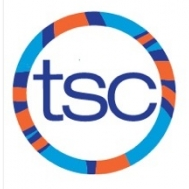 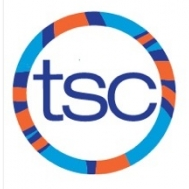 SUNDAYMONDAYTUESDAYWEDNESDAYTHURSDAYFRIDAYSATURDAY1Happy New Year!27:30-9:00 amBenson 345:30-7:00 pmCentral Tech  566:30-8:00 pm Branksome Hall78     6:00-7:30 pmCentral Tech97:30-9:00 amBenson10115:30-7:00 pmCentral Tech  12136:30-8:00 pm Branksome Hall1415Cindy Nicholas Swim Classic16Cindy Nicholas Swim Classic17Cindy Nicholas Swim Classic18OFFNo Practice19206:30-8:00 pm Branksome Hall2122     6:00-7:30 pmCentral Tech237:30-9:00 amBenson24255:30-7:00 pmCentral Tech  26276:30-8:00 pm Branksome Hall2829     6:00-7:30 pmCentral Tech307:30-9:00 amBenson31